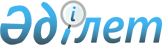 "Төлеби аудандық мәслихатының регламентін бекіту туралы" Төлеби аудандық мәслихатының 2014 жылғы 21 ақпандағы № 28/135-V шешіміне өзгеріс енгізу туралы
					
			Күшін жойған
			
			
		
					Оңтүстік Қазақстан облысы Төлеби аудандық мәслихатының 2015 жылғы 27 наурыздағы № 40/192-V шешімі. Оңтүстік Қазақстан облысының Әділет департаментінде 2015 жылғы 14 сәуірде № 3125 болып тіркелді. Күшi жойылды - Оңтүстiк Қазақстан облысы Төлеби аудандық мәслихатының 2016 жылғы 24 маусымдағы № 5/22-VI шешiмiмен      Ескерту. Күшi жойылды - Оңтүстiк Қазақстан облысы Төлеби аудандық мәслихатының 24.06.2016 № 5/22-VI шешiмiмен.

      "Қазақстан Республикасындағы жергілікті мемлекеттік басқару және өзін-өзі басқару туралы" Қазақстан Республикасының 2001 жылғы 23 қаңтардағы Заңының 10 бабының 2 тармағына және Оңтүстік Қазақстан облысының Әділет департаментінің 2015 жылғы 26 ақпандағы шығыс № 2-26-3/613 санды хатына сәйкес, Төлеби аудандық мәслихаты ШЕШІМ ҚАБЫЛДАДЫ:

      1. Төлеби аудандық мәслихатының 2014 жылғы 21 ақпандағы № 28/135-V "Төлеби аудандық мәслихатының регламентін бекіту туралы" (Нормативтік құқықтық актілерді мемлекеттік тіркеу тізілімінде № 2582 тіркелген, 2014 жылғы 5 сәуірдегі "Ленгер жаршысы" газетінде жарияланған) шешіміне мынадай өзгеріс енгізілсін:

      көрсетілген шешіммен бекітілген Төлеби аудандық мәслихатының регламентінде:

      7 тармақ мынадай редакцияда жазылсын:

      "7. Аудандық мәслихаттың кезектi сессиясы кемiнде жылына төрт рет шақырылады және оны мәслихат сессиясының төрағасы жүргiзедi.".

      2. Осы шешім алғашқы ресми жарияланған күнінен кейін күнтізбелік он күн өткен соң қолданысқа енгізіледі. 


					© 2012. Қазақстан Республикасы Әділет министрлігінің «Қазақстан Республикасының Заңнама және құқықтық ақпарат институты» ШЖҚ РМК
				
      Төлеби аудандық мәслихат
сессиясының төрағасы

Ж.Нышанов

      Төлеби аудандық
мәслихаттың хатшысы

Ә.Шыңғысбаев
